Curriculum Overview  Beech Class              HJW                                 Autumn/Spring 1 Term 2018-2019                                                    Fire, fire!      Reading
Use knowledge to read ‘exception’ words
Read range of fiction & non-fiction
Use dictionaries to check meaning
Prepare poems & plays to perform
Check own understanding of reading
Draw inferences & make predictions
Retrieve & record information from non-fiction books
Discuss reading with others
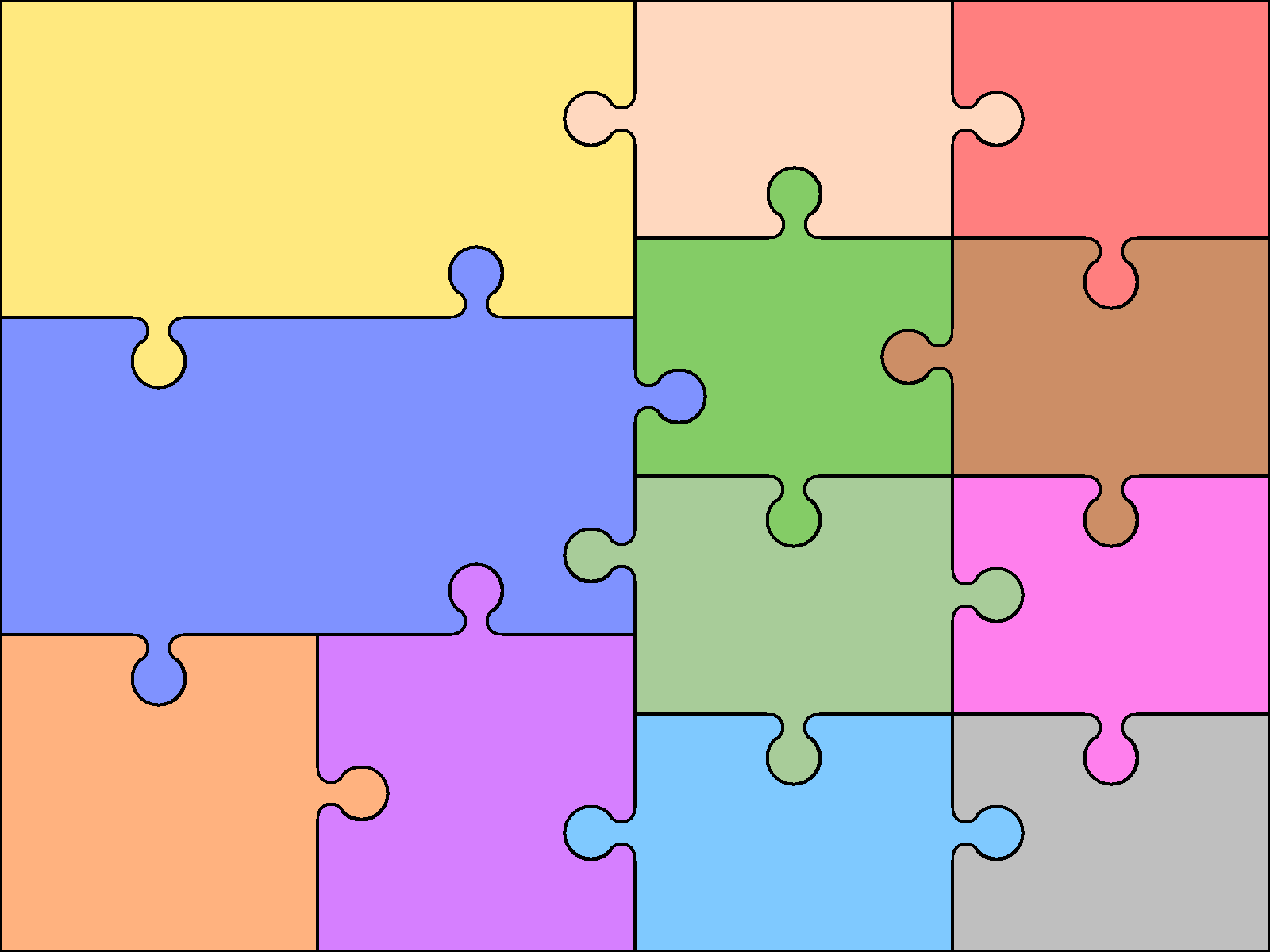 Y3 English
Writing
Use prefixes & suffixes in spelling
Use dictionary to confirm spellings
Write simple dictated sentences
Use handwriting joins appropriately
Plan to write based on familiar forms
Rehearse sentences orally for writing
Use varied rich vocabulary
Create simple settings & plot
Assess effectiveness of own and others’ writing
Y3 English
Writing
Use prefixes & suffixes in spelling
Use dictionary to confirm spellings
Write simple dictated sentences
Use handwriting joins appropriately
Plan to write based on familiar forms
Rehearse sentences orally for writing
Use varied rich vocabulary
Create simple settings & plot
Assess effectiveness of own and others’ writing
Grammar
Use range of conjunctions
Use perfect tense
Use range of nouns & pronouns
Use time connectives
Introduce speech punctuation
Know language of clauses
Speaking & Listening
Give structured descriptions
Participate activity in conversation
Consider & evaluate different viewpointsY2/3 Art & DesignUse a range of materials – printing/textiles
Use drawing, painting and sculpture
Develop techniques of colour, pattern, texture, line, shape, form and space
Learn about range of artists, craftsmen and designersUse sketchbooks to collect, record and evaluate ideas
Improve mastery of techniques such as drawing, painting and sculpture with varied materials
Learn about great artists, architects & designersY2/3 ComputingUnderstand use of algorithms
Write & test simple programs
Use logical reasoning to make predictions
Organise, store, retrieve & manipulate data
Communicate online safely and respectfully
Recognise uses of IT outside of schoolDesign & write programs to achieve specific goals, including solving problems
Use logical reasoning
Understand computer networks
Use internet safely and appropriately
Collect and present data appropriately      Reading
Use knowledge to read ‘exception’ words
Read range of fiction & non-fiction
Use dictionaries to check meaning
Prepare poems & plays to perform
Check own understanding of reading
Draw inferences & make predictions
Retrieve & record information from non-fiction books
Discuss reading with others
Y3 English
Writing
Use prefixes & suffixes in spelling
Use dictionary to confirm spellings
Write simple dictated sentences
Use handwriting joins appropriately
Plan to write based on familiar forms
Rehearse sentences orally for writing
Use varied rich vocabulary
Create simple settings & plot
Assess effectiveness of own and others’ writing
Y3 English
Writing
Use prefixes & suffixes in spelling
Use dictionary to confirm spellings
Write simple dictated sentences
Use handwriting joins appropriately
Plan to write based on familiar forms
Rehearse sentences orally for writing
Use varied rich vocabulary
Create simple settings & plot
Assess effectiveness of own and others’ writing
Grammar
Use range of conjunctions
Use perfect tense
Use range of nouns & pronouns
Use time connectives
Introduce speech punctuation
Know language of clauses
Speaking & Listening
Give structured descriptions
Participate activity in conversation
Consider & evaluate different viewpoints   Y2/3 Design & Technology  Understand where food comes fromUnderstand seasonality; prepare & cook mainly savoury dishesdesign purposeful, functional, appealing products for themselves and other users based on design criteriagenerate, develop, model and communicate their ideas through talking, drawing, templates, mock-ups select from and use a range of tools and equipment to perform practical tasks [for example, cutting, shaping, joining and finishing]evaluate their ideas and products against design criteriaUse correct stitch to join materials/add decorative finish. Y2/3 GeographyUse aerial images and other models to create simple plans and maps, using symbols
Use 8 points of compass, symbols & keys
Number/Calculation
Learn 3, 4 & 8x tables
Secure place value to 100
Mentally add & subtract units, tens or hundreds to numbers of up to 3 digits
Written column addition & subtraction
Solve number problems, including multiplication & simple division and missing number problems
Use commutativity to help calculations Y3 Mathematics
Geometry & Measures
Measure & calculate with metric measures
Measure simple perimeter
Add/subtract using money in context
Use Roman numerals up to XII; tell time
Calculate using simple time problems
Draw 2-d / Make 3-d shapes
Identify and use right angles
Identify horizontal, vertical, perpendicular and parallel lines
 Y3 Mathematics
Geometry & Measures
Measure & calculate with metric measures
Measure simple perimeter
Add/subtract using money in context
Use Roman numerals up to XII; tell time
Calculate using simple time problems
Draw 2-d / Make 3-d shapes
Identify and use right angles
Identify horizontal, vertical, perpendicular and parallel lines
Fractions & decimals
Use & count in tenths
Recognise, find & write fractions
Recognise some equivalent fractions
Add/subtract fractions up to <1
Order fractions with common denominator
Statistics
Interpret bar charts & pictograms   Y2/3 Design & Technology  Understand where food comes fromUnderstand seasonality; prepare & cook mainly savoury dishesdesign purposeful, functional, appealing products for themselves and other users based on design criteriagenerate, develop, model and communicate their ideas through talking, drawing, templates, mock-ups select from and use a range of tools and equipment to perform practical tasks [for example, cutting, shaping, joining and finishing]evaluate their ideas and products against design criteriaUse correct stitch to join materials/add decorative finish. Y2/3 GeographyUse aerial images and other models to create simple plans and maps, using symbols
Use 8 points of compass, symbols & keys
Number/Calculation
Learn 3, 4 & 8x tables
Secure place value to 100
Mentally add & subtract units, tens or hundreds to numbers of up to 3 digits
Written column addition & subtraction
Solve number problems, including multiplication & simple division and missing number problems
Use commutativity to help calculations Y3 Mathematics
Geometry & Measures
Measure & calculate with metric measures
Measure simple perimeter
Add/subtract using money in context
Use Roman numerals up to XII; tell time
Calculate using simple time problems
Draw 2-d / Make 3-d shapes
Identify and use right angles
Identify horizontal, vertical, perpendicular and parallel lines
 Y3 Mathematics
Geometry & Measures
Measure & calculate with metric measures
Measure simple perimeter
Add/subtract using money in context
Use Roman numerals up to XII; tell time
Calculate using simple time problems
Draw 2-d / Make 3-d shapes
Identify and use right angles
Identify horizontal, vertical, perpendicular and parallel lines
Fractions & decimals
Use & count in tenths
Recognise, find & write fractions
Recognise some equivalent fractions
Add/subtract fractions up to <1
Order fractions with common denominator
Statistics
Interpret bar charts & pictogramsY2/3 Modern	                   LanguagesNot required at KS1Listen & engage
Ask & answer questions
Speak in sentences using familiar vocabulary
Develop appropriate pronunciation
Show understanding of words & phrases
Appreciate stories, songs, poems & rhymes
Broaden vocabularyY2/3 PE. Master basic movement,                         e.g. running, jumping, throwing catching, balance,                      agility and co-ordination . Participate in team games                                                              Perform dances using simple movementUse running, jumping, catching and throwing in isolation and in combination
Play competitive games, modified as appropriate
Develop flexibility & control in gym, dance & athletics
Compare performances to achieve personal bestsSwimming proficiency at 25m (KS1 or KS2)Y2/3 MusicSing songs
Play tuned & untuned instruments musically
            Use voice & instruments with                                                    increasing accuracy, control and                                         expression

Begin to develop understanding of historyY2/3 RS                         Y2/3 PSHCEY2/3 Science Biology
Differentiate living, dead and non-living
Growing plants (water, light, warmth)
Basic needs of animals & offspring
Simple food chains & habitatsPlants, incl. parts, lifecycle and requirements for life
Animals: skeletons & nutrition        Y2/3 Science Biology
Differentiate living, dead and non-living
Growing plants (water, light, warmth)
Basic needs of animals & offspring
Simple food chains & habitatsPlants, incl. parts, lifecycle and requirements for life
Animals: skeletons & nutrition        Y2/3 HistoryLives of significant historical figures, including comparison of those from different periods.
Events of local  (and national) importance e.g. Bonfire NightBroader History Study
A local history study, e.g. – In depth study of London and Forest of Dean during 1650-1700.British history - establishing clear narratives within and across 1600. Note connections, contrasts and trends over time and develop the appropriate use of historical terms.Y2/3 HistoryLives of significant historical figures, including comparison of those from different periods.
Events of local  (and national) importance e.g. Bonfire NightBroader History Study
A local history study, e.g. – In depth study of London and Forest of Dean during 1650-1700.British history - establishing clear narratives within and across 1600. Note connections, contrasts and trends over time and develop the appropriate use of historical terms.Y2/3 Modern	                   LanguagesNot required at KS1Listen & engage
Ask & answer questions
Speak in sentences using familiar vocabulary
Develop appropriate pronunciation
Show understanding of words & phrases
Appreciate stories, songs, poems & rhymes
Broaden vocabularyY2/3 PE. Master basic movement,                         e.g. running, jumping, throwing catching, balance,                      agility and co-ordination . Participate in team games                                                              Perform dances using simple movementUse running, jumping, catching and throwing in isolation and in combination
Play competitive games, modified as appropriate
Develop flexibility & control in gym, dance & athletics
Compare performances to achieve personal bestsSwimming proficiency at 25m (KS1 or KS2)Y2/3 MusicSing songs
Play tuned & untuned instruments musically
            Use voice & instruments with                                                    increasing accuracy, control and                                         expression

Begin to develop understanding of historyY2/3 RS                         Y2/3 PSHCE